招办微信号:buazsb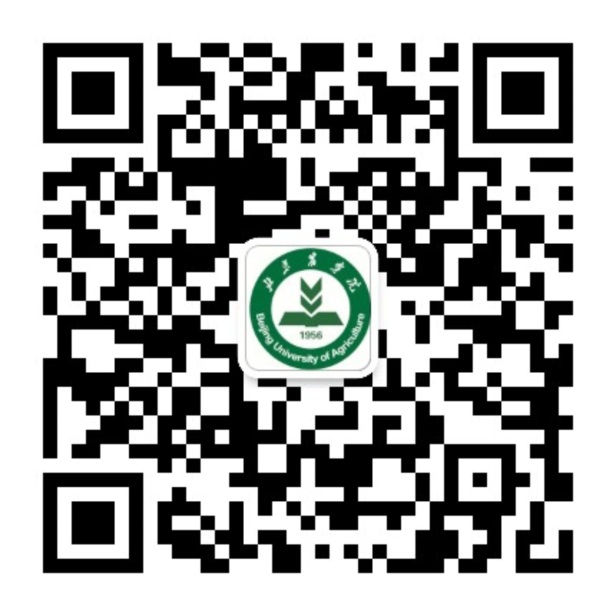 